MODELO 1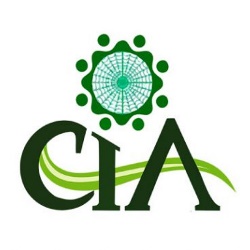 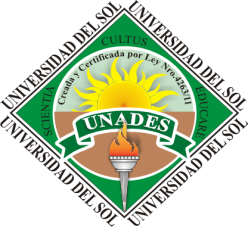 UNIVERSIDAD DEL SOL – UNADES – PYCreada por Ley Nº 4263/11Aprobada por Resolución Nº 10/2010 del Consejo de UniversidadesCARTA DE INTENÇÕESÀ Sra. Diretora de Pós-Graduação da “Universidad del Sol”, UNADES, Assunção;Eu, NOME COMPLETO, venho, por meio desta, demonstrar meu interesse em participar do Programa de Pós-Graduação em Ciências da Educação da “Universidad Del Sol” – UNADES, à nível de Mestrado, em caráter acadêmico. Minha formação acadêmica (ÁREA DE FORMAÇÃO), concluída em (ANO DE CONCLUSÃO), na (INSTITUIÇÃO DE ENSINO), e o curso de Especialização (SE POSSUIR ESPECIALIZAÇÃO), realizado pelo (INSTITUIÇÃO QUE REALIZOU A PÓS), concluída em 2009, Brasil.  Almejo o ingresso no programa de pós-graduação da UNADES por desenvolver conhecimentos e habilidades de pesquisa na área de (ÁREA DE INTERESSE NO MESTRADO). Considero um curso de mestrado um ato de extrema   importância para o currículo profissional de um professor. Nessa perspectiva, ressalto os motivos que despertam o meu interesse em cursar o mestrado em CIÊNCIA DA EDUCAÇÃO, pauta-se na evidência de que a formação contínua do professor é cada vez mais urgente na sociedade contemporânea, visto que as mudanças no cenário educacional são constantes, os paradigmas das ciências passam por reformulações, exigindo que o professor acompanhe tais mudanças. Por isso, se faz necessário que o profissional da educação seja capaz de articular a teoria e a pratica, que domine os conhecimentos da sua área de atuação, mas que também, busque ampliar saberes comuns a outras ciências, que desenvolva pesquisa como forma de aprofundar e comprovar construções teóricas e recriar o conhecimento cientifico. Sendo dessa forma um promotor da aprendizagem, com embasamento teórico e prático, exercendo suas funções para a mediação com competência. Nesse sentido, acredito que os conhecimentos adquiridos em um curso de mestrado possibilitem meios para a concretização de tais anseios.As novas possibilidades a ser encontradas no curso de Pós-Graduação em Ciências da Educação em caráter “estrictu” oferecido na “Universidad Del Sol” – em Assunção, capital do “Paraguay” – PY. Renova o desejo de enfatizar a formação dos docentes, cada vez mais, visando não apenas à imersão em pesquisas, mas lhe assegure atuar de forma crítica e decisiva no mundo profissional, o localizando, reconhecendo, identificando e, sobretudo, utilizando o conhecimento de modo a agregar valor às suas atividades, sejam elas de interesse pessoal ou coletivo e, mais, de interesse social ético e solidário. Cordialmente. Att. (NOME DO ALUNO)MD.Nesta.Profa. Dra. Maria Elba Medina Barrios.Diretora General do Programa Brasil.Universidad Del Sol – UNADES – PY.(CIDADE, DIA, MÊS E ANO)MODELO 2UNIVERSIDAD DEL SOL – UNADES – PYCreada por Ley Nº 4263/11Aprobada por Resolución Nº 10/2010 del Consejo de UniversidadesCARTA DE INTENÇÕESÀ Sra. Diretora de Pós-Graduação da “Universidaddel Sol”, UNADES, Assunção – PY.Eu, NOME COMPLETO, venho, por meio desta, demonstrar meu interesse em participar do Programa de Pós-Graduação em Ciências da Educação da “Universidad Del Sol” – UNADES, à nível de Mestrado, em caráter acadêmico. Minha formação acadêmica (ÁREA DE FORMAÇÃO), concluída em (ANO DE CONCLUSÃO), na (INSTITUIÇÃO DE ENSINO), e o curso de Especialização (SE POSSUIR ESPECIALIZAÇÃO), realizado pelo (INSTITUIÇÃO QUE REALIZOU A PÓS), concluída em 2009, Brasil.  Almejo o ingresso no programa de pós-graduação da UNADES por desenvolver conhecimentos e habilidades de pesquisa na área de (ÁREA DE INTERESSE NO MESTRADO). Diante da experiência acumulada, ao longo dos anos de magistério, pude atuar como docente não somente no ensino fundamental e ensino médio, mas também, em cursos de graduação, por dez anos e atuar em cursos de especialização na área de educação e Linguística. Esse panorama me direcionou para a ávida necessidade de sistematizar o legado da docência de maneira científica. Para tanto, enveredar por caminhos que me serão apresentados pelas ciências da educação se mostrou algo inadiável. Com isso pretendo contribuir, ainda mais, com mais um olhar. E um que será ampliado por pesquisas e estudos que pretendo realizar na “Universidade del Sol”. O Brasil vive uma efervescência linguística que exige a elaboração de políticas públicas voltadas à sistematização de medidas no currículo, capazes de fomentar um estudo diligente, eficaz e contemporâneo de diferentes línguas que não apenas o nativo, a língua portuguesa. Sendo assim, estudar as relações entre “Currículo, Língua, Ensino” mediadas por concepções ligadas às exigências atuais que desafiam os pesquisadores a darem atenção a outros panoramas de estudo acadêmicos, permitirá reconhecer como delimitar mediações coerentes no campo da linguagem, voltadas não só para o seu estudo, mas, para a aquisição de um segundo ou terceiro idiomas.  Frente a esse cenário, avaliar até que ponto as diretrizes brasileiras para o ensino da língua inglesa podem ser ampliadas, em favor de um estudo que permita a sua aquisição, se mostra um desafio. Pensar sobre isso, desperta a possibilidade de verificar que saídas foram encontradas neste país irmão, o Paraguai. Diante dessas considerações considero pertinente um olhar acurado sob a perspectiva da Educação Comparada para nortear estudos e, em tempo pesquisa, inicialmente, em caráter documental, e, de revisão bibliográfica. Desta feita, autores de referência bem como, pesquisas realizadas por estudantes do Brasil no “Paraguay” face às expectativas já esboçadas nessa carta, assim como outras presentes nos bancos de tese da Capes Brasil BTDN – Banco de Teses e Dissertações nacionais do Brasil desempenharão sítios de pesquisa e, inclua-se o acervo de instituições paraguaias que tem um inventario de pesquisas já realizadas. ___________________________________________(NOME DO ALUNO)(CIDADE, DIA, MÊS E ANO)MODELO 3UNIVERSIDAD DEL SOL – UNADES – PYCreada por Ley Nº 4263/11Aprobada por Resolución Nº 10/2010 del Consejo de UniversidadesCARTA DE INTENÇÕESÀ Sra. Diretora de Pós-Graduação da “Universidad Del Sol”, UNADES, Assunção;Eu, NOME COMPLETO, venho, por meio desta, demonstrar meu interesse em participar do Programa de Pós-Graduação em Ciências da Educação da “Universidad Del Sol” – UNADES, à nível de Mestrado, em caráter acadêmico. Minha formação acadêmica (ÁREA DE FORMAÇÃO), concluída em (ANO DE CONCLUSÃO), na (INSTITUIÇÃO DE ENSINO), e o curso de Especialização (SE POSSUIR ESPECIALIZAÇÃO), realizado pelo (INSTITUIÇÃO QUE REALIZOU A PÓS), concluída em 2009, Brasil.  Almejo o ingresso no programa de pós-graduação da UNADES por desenvolver conhecimentos e habilidades de pesquisa na área de (ÁREA DE INTERESSE NO MESTRADO). Minha formação acadêmica inclui Graduação em Licenciatura plena em Geografia, concluída em 1995, na Universidade de Pernambuco UPE. Em 2005 concluir a Pós Graduação “Lato Sensu” pela Universidade de Pernambuco, em 2016, conclui o Bacharelado em Direto pela Faculdade Integrada de Pernambuco, em 2017, conclui o Mestrado Livre em Psicanálise Aplicada à Educação e Saúde na modalidade “curso livre” com carga horária de 1345h -  referenciado pela Associação Brasileira de Estudos Psicanalíticos do Estado de Pernambuco (ABERPE), Minha dissertação versa sobre o “NÍVEIS DE ESTRESSE DAS PROFESSORAS DO ENSINO FUNDAMENTAL DO 1º AO 5ºANO - um estudo de caso, realizado em escola pública, entre os anos de 2015. Em 2016, participei do seminário sobre os aprendizados do “Programa Primeiro a Infância”, em parceria com a oficina municipal escola de cidadania e gestão pública. Atuo há vinte sete anos, na educação pública, no município de São Lourenço da Mata - PE, como professora da Educação Básica. Nesse cenário, elaborei e apliquei diversos projetos pedagógicos entre eles Projeto: (CASO QUEIRA CITAR RELATOR DE EXPERIÊNCIA EM PROJETOS DESENVOLVIDOS OU PROGRAMAS), esses são os trabalhos mais recentes. Minha carreira acadêmica é algo que está em constante construção, tenho buscado áreas distintas para agregar aos conhecimentos educacionais já adquiridos, dialogando com outras ciências no intuito de respaldar meu discurso em prol de uma educação “igualitária de qualidade”. A Psicopedagogia me instrumentalizou para ampliar o olhar na relação “professor” e “estudante”. Essa condição fora intensificada pela Psicanálise, permitindo perceber o “silêncio” como “grito” e o mesmo como necessidade de atenção. Por esta posição observadora frente ás alteridades quantas vezes ignoradas, imperceptíveis, inaudíveis despertaram a necessidade de “ler” o que não está escrito em expressões representadas pelo código linguístico impresso à folha de papel. O que denota que fazer uma releitura dos estudantes por parte do educador que resolve pesquisar à luz do “Direito” para discutir legislações que regulamentam políticas públicas em caráter objetivo, realizando essa intenção em normas substantivas e adjetivas elaboradas por instituições do Estado. Através dessa apropriação, trabalhar para que a proposta da educação inclusiva aconteça. Muito embora, minha experiência tem se dado, sobretudo, em meu “lócus” profissional - a sala de aula, onde tenho executado meu trabalho em âmbito educacional. Ingressar na Universidad Del Sol, para desenvolver estudos e, posteriormente pesquisas filiada à linha investigativa: Formação dos Profissionais da Educação, e, também, desenvolver minha dissertação através de pesquisa tipo: “Estudo de Caso”, a fim de realizar uma imersão nos contextos nos quais os sujeitos a serem observados e ouvidos a fim de ampliar as perspectivas de educação como meio de inclusão social. Saliento que minha opção pela linha de pesquisa - Formação dos profissionais da Educação – nível Doutorado em Ciências da Educação da Universidad Del Sol – em Assunção PY se justifica por ter dedicado toda minha vida profissional à Educação Básica e desejar contribuir com trabalhos voltados para auxiliar os profissionais deste seguimento.E, tenho em vista, celebrar contribuições que estejam à serviço dos professores das séries iniciais. Por acreditar que um país evolui à medida que busca aprofundar-se em conhecimento para promover contribuições significativas à formação da pessoa fincada em sólidos bases humanizadores e que desta maneira estejam comprometidas com o respeito à toda e qualquer forma de diferença: patologias adquiridas ou aquelas com que alguns são acometidos desde o nascimento. Isto também, envolve a inclusão respeitosa as demais diferenças de ordem social, cultural, político, étnico e, por fim as diferentes competências e habilidades com as quais o ser humano é naturalmente formado, visando o desafio de conviver com as diferenças sempre comuns a todos. Logo, esta constatação carece de ser assumida pela espécie humana. Espero, então, que seja propicio este ingresso como também, que minhas expectativas de estudo sejam alcançadas. De maneira a elaborar uma pesquisa relevante para contribuir com os pares que atuam na pesquisa científica, promovendo contribuições decorrentes do processo formativo a ser vivido, e deste resultem conhecimentos comprometidos com novos avanços advindos dos estudos e pesquisas preocupados com a educação inclusiva eficaz por ser exequível, aliada à via de humanização de todos responsáveis por esta, agendes dela, sempre preocupados com os atendidos pela mesma. Na ocasião, apresento Cumprimentos.Cordialmente. Att. (NOME DO ALUNO)MD.Nesta.Profa. Dra. Maria Elba Medina Barrios.Diretora General do Programa Brasil.Universidad Del Sol – UNADES – PY.(CIDADE, DIA, MÊS E ANO)Cidade, 24 de abril de 2018.